Resoluciones #254 - #283Resoluciones #254 - #283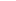 